                                                             РОССИЙСКАЯ  ФЕДЕРАЦИЯ        РЕСПУБЛИКА  КАРЕЛИЯ          Совет Кривопорожского сельского поселения  				      Решение № 3-27-115				  27 сессия третьего созыва22 июня 2017 годаОб исполнении бюджетаКривопорожского сельского поселенияЗа 2016 годВ соответствии  с частью 10 статьи 35 Федерального закона от 6 октября 2003 года № 131-ФЗ «Об общих принципах организации местного самоуправления в Российской Федерации», статьей 264.5 Бюджетного кодекса Российской Федерации, Положением о бюджетном процессе Кривопорожского сельского поселения, утвержденным решением Совета Кривопорожского сельского поселения от 30 ноября 2016 года № 3-22-101Совет Кривопорожского сельского поселения решил:1. Утвердить отчет об исполнении бюджета Кривопорожского сельского поселения (далее – бюджет поселения) за 2016 год по доходам в сумме  5 836 206,92 рублей, по расходам в сумме 5 793 283,73 рублей с превышением доходов над расходами (профицит  бюджета поселения) в сумме    42 923,19 рублей и со следующими показателями:доходов бюджета поселения за 2016 год по кодам классификации доходов бюджетов согласно приложению 1 к настоящему решению;доходов бюджета поселения за 2016 год по кодам видов доходов, подвидов доходов, классификации операций сектора государственного управления, относящихся к доходам бюджета, согласно приложению 2 к настоящему решению;расходов бюджета поселения за 2016 год по ведомственной структуре расходов  бюджета  поселения согласно приложению 3 к настоящему решению;расходов бюджета поселения за 2016 год по разделам и подразделам классификации расходов бюджетов согласно приложению 4 к настоящему решению;источников финансирования профицита бюджета поселения за 2016 год по кодам классификации источников финансирования профицита бюджетов согласно приложению 5 к настоящему решению;источников финансирования профицита бюджета поселения за 2016 год по кодам групп, подгрупп, статей, видов источников финансирования профицитов бюджетов классификации операций сектора государственного управления, относящихся к источникам финансирования профицитов бюджетов, согласно приложению 6 к настоящему решению.2. Опубликовать настоящее решение в общественно-политической газете Кемского района «Советское беломорье» и разместить на официальном сайте администрации Кривопорожского сельского поселения в информационно-телекоммуникационной сети «Интернет».3. Настоящее решение вступает в силу со дня его официального опубликования.Председатель Совета Кривопорожского сельского поселения                                                     Юхневич М.Т.Глава Кривопорожского сельского поселения                                                                                Тылля В.Л.С приложениями, пояснительной запиской  к проекту решения можно ознакомиться в администрации Кривопорожского сельского поселенияПриложение 1 к решению Совета Кривопорожскогосельского поселения«Об исполнении бюджета Кривопорожскогосельского поселения за 2016 год»от 22 июня 2017 г. №115Доходыбюджета Кривопорожского сельского поселения за 2016 год по кодам классификации доходов бюджета(рублей)                                                                                                                                         (рублей)Приложение 4к решению Совета Кривопорожского сельского поселения  "Об исполнении бюджета Кривопорожского  сельского поселения за 2016 год"                                                                                                                                         от22 июня 2017 г. № 115Расходыбюджета Кривопорожского сельского поселения за 2016 годпо разделам и подразделам классификации расходов бюджетов   (рублей)Приложение 5к решению Совета Кривопорожского сельского поселения  "Об исполнении бюджета Кривопорожского  сельского поселения за 2016 год"                                                                                                                                          от 22 июня 2017 г. №115               Источники финансирования дефицита бюджетаКривопорожского сельского поселения за 2016 год по кодам классификацииисточников финансирования дефицитов бюджетов (рублей)Приложение 6к решению Совета Кривопорожского сельского поселения  "Об исполнении бюджета Кривопорожского  сельского поселения за 2016 год"                                                                                                                                          от 22 июня 2017 г. №115                                       Источники финансирования дефицита бюджета Кривопорожского сельского поселения за 2016 год по кодам групп, подгрупп, статей, видов источников финансирования профицита бюджетов, классификации операций сектора государственного управления, относящихся к источникам финансирования дефицитов бюджетовНаименование Код бюджетной классификации Российской ФедерацииКод бюджетной классификации Российской ФедерацииИсполнено за 2016 годНаименование администратора доходовдоходов бюджетаИсполнено за 2016 год1234Администрация Кривопорожского сельского поселения 0134 637 378,38Доходы от сдачи в аренду имущества, составляющего казну сельских поселений (за исключением земельных участков)0131 11 05 075 10 0000 12088 778,29Доходы, поступающие в порядке возмещения расходов, понесенных в связи с эксплуатацией имущества сельских поселений0131 13 02 065 10 0000 13058 163,60Прочие доходы от компенсации затрат бюджетов сельских поселений0131 13 02 995 10 0000 13017 822,29Прочие неналоговые доходы бюджетов сельских поселений0131 17 05 050 10 0000 18042 814,20Дотации бюджетам сельских поселений на выравнивание бюджетной обеспеченности0132 02 01 001 10 0000 1513 824 000,00Субвенции бюджетам сельских поселений на осуществление первичного воинского учета на территориях, где отсутствуют военные комиссариаты0132 02 03 015 10 0000 151103 800,00Субвенции бюджетам сельских поселений на выполнение передаваемых полномочий субъектов Российской Федерации0132 02 03 024 10 0000 1512 000,00Прочие межбюджетные трансферты, передаваемые бюджетам сельских поселений0132 02 04 999 10 0000 151500 000,00Федеральное казначейство100635 745,77Доходы от уплаты акцизов на дизельное топливо, подлежащие распределению между бюджетами субъектов Российской Федерации и местными бюджетами с учетом установленных дифференцированных нормативов отчислений в местные бюджеты1001 03 02 230 01 0000 110217 335,47Доходы от уплаты акцизов на моторные масла для дизельных и (или) карбюраторных (инжекторных) двигателей, подлежащие распределению между бюджетами субъектов Российской Федерации и местными бюджетами с учетом установленных дифференцированных нормативов отчислений в местные бюджеты1001 03 02 240 01 0000 1103 317,51Доходы от уплаты акцизов на автомобильный бензин, подлежащие распределению между бюджетами субъектов Российской Федерации и местными бюджетами с учетом установленных дифференцированных нормативов отчислений в местные бюджеты1001 03 02 250 01 0000 110447 283,09Доходы от уплаты акцизов на прямогонный бензин, подлежащие распределению между бюджетами субъектов Российской Федерации и местными бюджетами с учетом установленных дифференцированных нормативов отчислений в местные бюджеты1001 03 02 260 01 0000 110-32 190,30Территориальные органы Федеральной налоговой службы182563 082,77Налог на доходы физических лиц с доходов, источником которых является налоговый агент, за исключением доходов, в отношении которых исчисление и уплата налога осуществляются в соответствии со статьями 227, 227.1 и 228 Налогового кодекса Российской Федерации1821 01 02 010 01 1000 110365 685,13Налог на доходы физических лиц с доходов, источником которых является налоговый агент, за исключением доходов, в отношении которых исчисление и уплата налога осуществляются в соответствии со статьями 227, 2271 и 228 Налогового кодекса Российской Федерации (пени по соответствующему платежу)1821 01 02 010 01 2100 110216,19Налог на доходы физических лиц с доходов, источником которых является налоговый агент, за исключением доходов, в отношении которых исчисление и уплата налога осуществляются в соответствии со статьями 227, 227.1 и 228 Налогового кодекса Российской Федерации1821 01 02 010 01 3000 11027,05Налог на доходы физических лиц с доходов, полученных физическими лицами в соответствии со статьей 228 Налогового Кодекса Российской Федерации1821 01 02 030 01 1000 110-44,76Налог на доходы физических лиц с доходов, полученных физическими лицами в соответствии со статьей 228 Налогового Кодекса Российской Федерации1821 01 02 030 01 2100 1100,09Налог на доходы физических лиц в виде фиксированных авансовых платежей с доходов, полученных физическими лицами, являющимися иностранными гражданами, осуществляющими трудовую деятельность по найму у физических лиц на основании патента в соответствии со статьей 227 Налогового кодекса Российской Федерации1821 01 02 040 01 1000 11026,82Налог на имущество физических лиц, взимаемый по ставкам, применяемым к объектам налогообложения, расположенным в границах поселений1821 06 01 030 10 1000 11031 604,19Налог на имущество физических лиц, взимаемый по ставкам, применяемым к объектам налогообложения, расположенным в границах сельских поселений (пени по соответствующему платежу)1821 06 01 030 10 2100 11061,39Земельный налог с организаций, обладающих земельным участком, расположенным в границах сельских поселений (сумма платежа (перерасчеты, недоимка и задолженность по соответствующему платежу, в том числе по отмененному)1821 06 06 033 10 1000 110154 804,68Земельный налог с организаций, обладающих земельным участком, расположенным в границах сельских поселений (сумма платежа (перерасчеты, недоимка и задолженность по соответствующему платежу, в том числе по отмененному)1821 06 06 033 10 2100 1101 231,86Земельный налог с физических лиц, обладающих земельным участком, расположенным в границах сельских поселений1821 06 06 043 10 1000 1109 430,03Земельный налог с физических лиц, обладающих земельным участком, расположенным в границах сельских поселений1821 06 06 043 10 2100 1100,10 Всего доходов5 836 206,92Приложение 2к решению Совета Кривопорожскогосельского поселения«Об исполнении бюджета Кривопорожского сельского поселения за 2016 год»от 22 июня 2017 г.  № 115Приложение 2к решению Совета Кривопорожскогосельского поселения«Об исполнении бюджета Кривопорожского сельского поселения за 2016 год»от 22 июня 2017 г.  № 115Приложение 2к решению Совета Кривопорожскогосельского поселения«Об исполнении бюджета Кривопорожского сельского поселения за 2016 год»от 22 июня 2017 г.  № 115Приложение 2к решению Совета Кривопорожскогосельского поселения«Об исполнении бюджета Кривопорожского сельского поселения за 2016 год»от 22 июня 2017 г.  № 115Приложение 2к решению Совета Кривопорожскогосельского поселения«Об исполнении бюджета Кривопорожского сельского поселения за 2016 год»от 22 июня 2017 г.  № 115Приложение 2к решению Совета Кривопорожскогосельского поселения«Об исполнении бюджета Кривопорожского сельского поселения за 2016 год»от 22 июня 2017 г.  № 115Приложение 2к решению Совета Кривопорожскогосельского поселения«Об исполнении бюджета Кривопорожского сельского поселения за 2016 год»от 22 июня 2017 г.  № 115Приложение 2к решению Совета Кривопорожскогосельского поселения«Об исполнении бюджета Кривопорожского сельского поселения за 2016 год»от 22 июня 2017 г.  № 115Приложение 2к решению Совета Кривопорожскогосельского поселения«Об исполнении бюджета Кривопорожского сельского поселения за 2016 год»от 22 июня 2017 г.  № 115Доходы   бюджета Кривопорожского сельского поселения за 2016 год по кодам видов доходов, подвидов доходов, классификации операций сектора государственного управления, относящихся к доходам бюджета                                                                                                                                                                                  (рублей)Доходы   бюджета Кривопорожского сельского поселения за 2016 год по кодам видов доходов, подвидов доходов, классификации операций сектора государственного управления, относящихся к доходам бюджета                                                                                                                                                                                  (рублей)Доходы   бюджета Кривопорожского сельского поселения за 2016 год по кодам видов доходов, подвидов доходов, классификации операций сектора государственного управления, относящихся к доходам бюджета                                                                                                                                                                                  (рублей)Доходы   бюджета Кривопорожского сельского поселения за 2016 год по кодам видов доходов, подвидов доходов, классификации операций сектора государственного управления, относящихся к доходам бюджета                                                                                                                                                                                  (рублей)Доходы   бюджета Кривопорожского сельского поселения за 2016 год по кодам видов доходов, подвидов доходов, классификации операций сектора государственного управления, относящихся к доходам бюджета                                                                                                                                                                                  (рублей)Наименование Наименование Код бюджетной классификации Российской ФедерацииИсполнение за 2016 годИсполнение за 2016 год11233НАЛОГОВЫЕ И НЕНАЛОГОВЫЕ ДОХОДЫНАЛОГОВЫЕ И НЕНАЛОГОВЫЕ ДОХОДЫ182100000000000000001 406 406,921 406 406,92НАЛОГИ НА ПРИБЫЛЬ, ДОХОДЫНАЛОГИ НА ПРИБЫЛЬ, ДОХОДЫ18210100000000000000365 950,52365 950,52Налог на доходы физических лицНалог на доходы физических лиц18210102000000000000365 950,52365 950,52Налог на доходы физических лиц с доходов, источником которых является налоговый агент, за исключением доходов, в отношении которых исчисление и уплата налога осуществляются в соответствии со статьями 227, 227.1 и 228 Налогового кодекса Российской ФедерацииНалог на доходы физических лиц с доходов, источником которых является налоговый агент, за исключением доходов, в отношении которых исчисление и уплата налога осуществляются в соответствии со статьями 227, 227.1 и 228 Налогового кодекса Российской Федерации18210102010011000110365 685,13365 685,13Налог на доходы физических лиц с доходов, источником которых является налоговый агент, за исключением доходов, в отношении которых исчисление и уплата налога осуществляются в соответствии со статьями 227, 2271 и 228 Налогового кодекса Российской Федерации (пени по соответствующему платежу)Налог на доходы физических лиц с доходов, источником которых является налоговый агент, за исключением доходов, в отношении которых исчисление и уплата налога осуществляются в соответствии со статьями 227, 2271 и 228 Налогового кодекса Российской Федерации (пени по соответствующему платежу)18210102010012100110216,19216,19Налог на доходы физических лиц с доходов, источником которых является налоговый агент, за исключением доходов, в отношении которых исчисление и уплата налога осуществляются в соответствии со статьями 227, 227.1 и 228 Налогового кодекса Российской ФедерацииНалог на доходы физических лиц с доходов, источником которых является налоговый агент, за исключением доходов, в отношении которых исчисление и уплата налога осуществляются в соответствии со статьями 227, 227.1 и 228 Налогового кодекса Российской Федерации1821010201001300011027,0527,05Налог на доходы физических лиц с доходов, полученных от осуществления деятельности физическими лицами, зарегистрированными в качестве индивидуальных предпринимателей, нотариусов, занимающихся частной практикой, адвокатов, учредивших адвокатские кабинеты и других лиц, занимающихся частной практикой в соответствии со статьей 227 Налогового кодекса Российской ФедерацииНалог на доходы физических лиц с доходов, полученных от осуществления деятельности физическими лицами, зарегистрированными в качестве индивидуальных предпринимателей, нотариусов, занимающихся частной практикой, адвокатов, учредивших адвокатские кабинеты и других лиц, занимающихся частной практикой в соответствии со статьей 227 Налогового кодекса Российской Федерации1821010202001300011040,0040,00Налог на доходы физических лиц с доходов, полученных физическими лицами в соответствии со статьей 228 Налогового Кодекса Российской ФедерацииНалог на доходы физических лиц с доходов, полученных физическими лицами в соответствии со статьей 228 Налогового Кодекса Российской Федерации18210102030011000110-44,76-44,76Налог на доходы физических лиц с доходов, полученных физическими лицами в соответствии со статьей 228 Налогового Кодекса Российской ФедерацииНалог на доходы физических лиц с доходов, полученных физическими лицами в соответствии со статьей 228 Налогового Кодекса Российской Федерации182101020300121001100,090,09Налог на доходы физических лиц в виде фиксированных авансовых платежей с доходов, полученных физическими лицами, являющимися иностранными гражданами, осуществляющими трудовую деятельность по найму у физических лиц на основании патента в соответствии со статьей 227 Налогового кодекса Российской ФедерацииНалог на доходы физических лиц в виде фиксированных авансовых платежей с доходов, полученных физическими лицами, являющимися иностранными гражданами, осуществляющими трудовую деятельность по найму у физических лиц на основании патента в соответствии со статьей 227 Налогового кодекса Российской Федерации1821010204001100011026,8226,82НАЛОГИ НА ТОВАРЫ (РАБОТЫ, УСЛУГИ), РЕАЛИЗУЕМЫЕ НА ТЕРРИТОРИИ РОССИЙСКОЙ ФЕДЕРАЦИИНАЛОГИ НА ТОВАРЫ (РАБОТЫ, УСЛУГИ), РЕАЛИЗУЕМЫЕ НА ТЕРРИТОРИИ РОССИЙСКОЙ ФЕДЕРАЦИИ10010300000000000000635 745,77635 745,77Акцизы по подакцизным товарам (продукции), производимым на территории Российской ФедерацииАкцизы по подакцизным товарам (продукции), производимым на территории Российской Федерации10010302000000000000635 745,77635 745,77Доходы от уплаты акцизов на дизельное топливо, подлежащие распределению между бюджетами субъектов Российской Федерации и местными бюджетами с учетом установленных дифференцированных нормативов отчислений в местные бюджетыДоходы от уплаты акцизов на дизельное топливо, подлежащие распределению между бюджетами субъектов Российской Федерации и местными бюджетами с учетом установленных дифференцированных нормативов отчислений в местные бюджеты10010302230010000110217 335,47217 335,47Доходы от уплаты акцизов на моторные масла для дизельных и (или) карбюраторных (инжекторных) двигателей, подлежащие распределению между бюджетами субъектов Российской Федерации и местными бюджетами с учетом установленных дифференцированных нормативов отчислений в местные бюджетыДоходы от уплаты акцизов на моторные масла для дизельных и (или) карбюраторных (инжекторных) двигателей, подлежащие распределению между бюджетами субъектов Российской Федерации и местными бюджетами с учетом установленных дифференцированных нормативов отчислений в местные бюджеты100103022400100001103 317,513 317,51Доходы от уплаты акцизов на автомобильный бензин, подлежащие распределению между бюджетами субъектов Российской Федерации и местными бюджетами с учетом установленных дифференцированных нормативов отчислений в местные бюджетыДоходы от уплаты акцизов на автомобильный бензин, подлежащие распределению между бюджетами субъектов Российской Федерации и местными бюджетами с учетом установленных дифференцированных нормативов отчислений в местные бюджеты10010302250010000110447 283,09447 283,09Доходы от уплаты акцизов на прямогонный бензин, подлежащие распределению между бюджетами субъектов Российской Федерации и местными бюджетами с учетом установленных дифференцированных нормативов отчислений в местные бюджетыДоходы от уплаты акцизов на прямогонный бензин, подлежащие распределению между бюджетами субъектов Российской Федерации и местными бюджетами с учетом установленных дифференцированных нормативов отчислений в местные бюджеты10010302260010000110-32 190,30-32 190,30НАЛОГИ НА ИМУЩЕСТВОНАЛОГИ НА ИМУЩЕСТВО18210600000000000000197 132,25197 132,25Налог на имущество физических лицНалог на имущество физических лиц1821060100000000000031 665,5831 665,58Налог на имущество физических лиц, взимаемый по ставкам, применяемым к объектам налогообложения, расположенным в границах поселенийНалог на имущество физических лиц, взимаемый по ставкам, применяемым к объектам налогообложения, расположенным в границах поселений1821060103010100011031 604,1931 604,19Налог на имущество физических лиц, взимаемый по ставкам, применяемым к объектам налогообложения, расположенным в границах сельских поселений (пени по соответствующему платежу)Налог на имущество физических лиц, взимаемый по ставкам, применяемым к объектам налогообложения, расположенным в границах сельских поселений (пени по соответствующему платежу)1821060103010210011061,3961,39Земельный налогЗемельный налог18210606000000000000165 466,67165 466,67Земельный налог с организаций, обладающих земельным участком, расположенным в границах сельских поселений (сумма платежа (перерасчеты, недоимка и задолженность по соответствующему платежу, в том числе по отмененному)Земельный налог с организаций, обладающих земельным участком, расположенным в границах сельских поселений (сумма платежа (перерасчеты, недоимка и задолженность по соответствующему платежу, в том числе по отмененному)18210606033101000110154 804,68154 804,68Земельный налог с организаций, обладающих земельным участком, расположенным в границах сельских поселений (сумма платежа (перерасчеты, недоимка и задолженность по соответствующему платежу, в том числе по отмененному)Земельный налог с организаций, обладающих земельным участком, расположенным в границах сельских поселений (сумма платежа (перерасчеты, недоимка и задолженность по соответствующему платежу, в том числе по отмененному)182106060331021001101 231,861 231,86Земельный налог с физических лиц, обладающих земельным участком, расположенным в границах сельских поселенийЗемельный налог с физических лиц, обладающих земельным участком, расположенным в границах сельских поселений182106060431010001109 430,039 430,03Земельный налог с физических лиц, обладающих земельным участком, расположенным в границах сельских поселенийЗемельный налог с физических лиц, обладающих земельным участком, расположенным в границах сельских поселений182106060431021001100,100,10ДОХОДЫ ОТ ИСПОЛЬЗОВАНИЯ ИМУЩЕСТВА, НАХОДЯЩЕГОСЯ В ГОСУДАРСТВЕННОЙ И МУНИЦИПАЛЬНОЙ СОБСТВЕННОСТИДОХОДЫ ОТ ИСПОЛЬЗОВАНИЯ ИМУЩЕСТВА, НАХОДЯЩЕГОСЯ В ГОСУДАРСТВЕННОЙ И МУНИЦИПАЛЬНОЙ СОБСТВЕННОСТИ0131110000000000000088 778,2988 778,29Доходы, получаемые в виде арендной либо иной платы за передачу в возмездное пользование государственного и муниципального имущества (за исключением имущества бюджетных и автономных учреждений, а также имущества государственных и муниципальныхДоходы, получаемые в виде арендной либо иной платы за передачу в возмездное пользование государственного и муниципального имущества (за исключением имущества бюджетных и автономных учреждений, а также имущества государственных и муниципальных0131110500000000000088 778,2988 778,29Доходы от сдачи в аренду имущества, составляющего казну сельских поселений (за исключением земельных участков)Доходы от сдачи в аренду имущества, составляющего казну сельских поселений (за исключением земельных участков)0131110507510000012088 778,2988 778,29ДОХОДЫ ОТ ОКАЗАНИЯ ПЛАТНЫХ УСЛУГ (РАБОТ) И КОМПЕНСАЦИИ ЗАТРАТ ГОСУДАРСТВАДОХОДЫ ОТ ОКАЗАНИЯ ПЛАТНЫХ УСЛУГ (РАБОТ) И КОМПЕНСАЦИИ ЗАТРАТ ГОСУДАРСТВА0131130206510000013075 985,8975 985,89Доходы от компенсации затрат государстваДоходы от компенсации затрат государства0131130000000000000075 985,8975 985,89Доходы, поступающие в порядке возмещения расходов, понесенных в связи с эксплуатацией имущества сельских поселенийДоходы, поступающие в порядке возмещения расходов, понесенных в связи с эксплуатацией имущества сельских поселений0131130200000000000058 163,6058 163,60Прочие доходы от компенсации затрат бюджетов сельских поселенийПрочие доходы от компенсации затрат бюджетов сельских поселений0131130299510000013017 822,2917 822,29 ПРОЧИЕ НЕНАЛОГОВЫЕ ДОХОДЫ ПРОЧИЕ НЕНАЛОГОВЫЕ ДОХОДЫ0051170000000000000042 814,2042 814,20Прочие неналоговые доходыПрочие неналоговые доходы0131170505000000000042 814,2042 814,20Прочие неналоговые доходы бюджетов сельских поселенийПрочие неналоговые доходы бюджетов сельских поселений0131170505010000018042 814,2042 814,20БЕЗВОЗМЕЗДНЫЕ ПОСТУПЛЕНИЯБЕЗВОЗМЕЗДНЫЕ ПОСТУПЛЕНИЯ013202000000000000004 429 800,004 429 800,00Безвозмездные поступления от других бюджетов бюджетной системы Российской ФедерацииБезвозмездные поступления от других бюджетов бюджетной системы Российской Федерации013202010000000000004 429 800,004 429 800,00Дотации бюджетам субъектов Российской Федерации и муниципальных образованийДотации бюджетам субъектов Российской Федерации и муниципальных образований013202010011000001513 824 000,003 824 000,00Дотации бюджетам сельских поселений на выравнивание бюджетной обеспеченностиДотации бюджетам сельских поселений на выравнивание бюджетной обеспеченности013202010010000000003 824 000,003 824 000,00Субвенции бюджетам субъектов Российской Федерации и муниципальных образованийСубвенции бюджетам субъектов Российской Федерации и муниципальных образований01320203015000000000105 800,00105 800,00Субвенции бюджетам сельских поселений на осуществление первичного воинского учета на территориях, где отсутствуют военные комиссариатыСубвенции бюджетам сельских поселений на осуществление первичного воинского учета на территориях, где отсутствуют военные комиссариаты01320203015100000151103 800,00103 800,00Субвенции бюджетам сельских поселений на выполнение передаваемых полномочий субъектов Российской ФедерацииСубвенции бюджетам сельских поселений на выполнение передаваемых полномочий субъектов Российской Федерации013202030241000001512 000,002 000,00Иные межбюджетные трансфертыИные межбюджетные трансферты01320204999000000151 500 000,00500 000,00Прочие межбюджетные трансферты, передаваемые бюджетам сельских поселенийПрочие межбюджетные трансферты, передаваемые бюджетам сельских поселений01320204999100000151500 000,00500 000,005 836 206,925 836 206,92Приложение 3к решению Совета Кривопорожскогосельского поселения«Об исполнении бюджета КривопорожскогоСельского поселения за 2016 год»                                           от 22 июня 2017 г. №115Приложение 3к решению Совета Кривопорожскогосельского поселения«Об исполнении бюджета КривопорожскогоСельского поселения за 2016 год»                                           от 22 июня 2017 г. №115Приложение 3к решению Совета Кривопорожскогосельского поселения«Об исполнении бюджета КривопорожскогоСельского поселения за 2016 год»                                           от 22 июня 2017 г. №115Приложение 3к решению Совета Кривопорожскогосельского поселения«Об исполнении бюджета КривопорожскогоСельского поселения за 2016 год»                                           от 22 июня 2017 г. №115Приложение 3к решению Совета Кривопорожскогосельского поселения«Об исполнении бюджета КривопорожскогоСельского поселения за 2016 год»                                           от 22 июня 2017 г. №115Приложение 3к решению Совета Кривопорожскогосельского поселения«Об исполнении бюджета КривопорожскогоСельского поселения за 2016 год»                                           от 22 июня 2017 г. №115Приложение 3к решению Совета Кривопорожскогосельского поселения«Об исполнении бюджета КривопорожскогоСельского поселения за 2016 год»                                           от 22 июня 2017 г. №115Приложение 3к решению Совета Кривопорожскогосельского поселения«Об исполнении бюджета КривопорожскогоСельского поселения за 2016 год»                                           от 22 июня 2017 г. №115Приложение 3к решению Совета Кривопорожскогосельского поселения«Об исполнении бюджета КривопорожскогоСельского поселения за 2016 год»                                           от 22 июня 2017 г. №115Приложение 3к решению Совета Кривопорожскогосельского поселения«Об исполнении бюджета КривопорожскогоСельского поселения за 2016 год»                                           от 22 июня 2017 г. №115Приложение 3к решению Совета Кривопорожскогосельского поселения«Об исполнении бюджета КривопорожскогоСельского поселения за 2016 год»                                           от 22 июня 2017 г. №115Приложение 3к решению Совета Кривопорожскогосельского поселения«Об исполнении бюджета КривопорожскогоСельского поселения за 2016 год»                                           от 22 июня 2017 г. №115Приложение 3к решению Совета Кривопорожскогосельского поселения«Об исполнении бюджета КривопорожскогоСельского поселения за 2016 год»                                           от 22 июня 2017 г. №115Приложение 3к решению Совета Кривопорожскогосельского поселения«Об исполнении бюджета КривопорожскогоСельского поселения за 2016 год»                                           от 22 июня 2017 г. №115Приложение 3к решению Совета Кривопорожскогосельского поселения«Об исполнении бюджета КривопорожскогоСельского поселения за 2016 год»                                           от 22 июня 2017 г. №115Приложение 3к решению Совета Кривопорожскогосельского поселения«Об исполнении бюджета КривопорожскогоСельского поселения за 2016 год»                                           от 22 июня 2017 г. №115Приложение 3к решению Совета Кривопорожскогосельского поселения«Об исполнении бюджета КривопорожскогоСельского поселения за 2016 год»                                           от 22 июня 2017 г. №115Приложение 3к решению Совета Кривопорожскогосельского поселения«Об исполнении бюджета КривопорожскогоСельского поселения за 2016 год»                                           от 22 июня 2017 г. №115Приложение 3к решению Совета Кривопорожскогосельского поселения«Об исполнении бюджета КривопорожскогоСельского поселения за 2016 год»                                           от 22 июня 2017 г. №115Приложение 3к решению Совета Кривопорожскогосельского поселения«Об исполнении бюджета КривопорожскогоСельского поселения за 2016 год»                                           от 22 июня 2017 г. №115Приложение 3к решению Совета Кривопорожскогосельского поселения«Об исполнении бюджета КривопорожскогоСельского поселения за 2016 год»                                           от 22 июня 2017 г. №115Приложение 3к решению Совета Кривопорожскогосельского поселения«Об исполнении бюджета КривопорожскогоСельского поселения за 2016 год»                                           от 22 июня 2017 г. №115Приложение 3к решению Совета Кривопорожскогосельского поселения«Об исполнении бюджета КривопорожскогоСельского поселения за 2016 год»                                           от 22 июня 2017 г. №115Приложение 3к решению Совета Кривопорожскогосельского поселения«Об исполнении бюджета КривопорожскогоСельского поселения за 2016 год»                                           от 22 июня 2017 г. №115Приложение 3к решению Совета Кривопорожскогосельского поселения«Об исполнении бюджета КривопорожскогоСельского поселения за 2016 год»                                           от 22 июня 2017 г. №115Приложение 3к решению Совета Кривопорожскогосельского поселения«Об исполнении бюджета КривопорожскогоСельского поселения за 2016 год»                                           от 22 июня 2017 г. №115Приложение 3к решению Совета Кривопорожскогосельского поселения«Об исполнении бюджета КривопорожскогоСельского поселения за 2016 год»                                           от 22 июня 2017 г. №115Приложение 3к решению Совета Кривопорожскогосельского поселения«Об исполнении бюджета КривопорожскогоСельского поселения за 2016 год»                                           от 22 июня 2017 г. №115Приложение 3к решению Совета Кривопорожскогосельского поселения«Об исполнении бюджета КривопорожскогоСельского поселения за 2016 год»                                           от 22 июня 2017 г. №115Приложение 3к решению Совета Кривопорожскогосельского поселения«Об исполнении бюджета КривопорожскогоСельского поселения за 2016 год»                                           от 22 июня 2017 г. №115Приложение 3к решению Совета Кривопорожскогосельского поселения«Об исполнении бюджета КривопорожскогоСельского поселения за 2016 год»                                           от 22 июня 2017 г. №115Приложение 3к решению Совета Кривопорожскогосельского поселения«Об исполнении бюджета КривопорожскогоСельского поселения за 2016 год»                                           от 22 июня 2017 г. №115Расходы бюджета Кривопорожского сельского поселения за 2016 год по ведомственной структуре расходов бюджета Расходы бюджета Кривопорожского сельского поселения за 2016 год по ведомственной структуре расходов бюджета Расходы бюджета Кривопорожского сельского поселения за 2016 год по ведомственной структуре расходов бюджета Расходы бюджета Кривопорожского сельского поселения за 2016 год по ведомственной структуре расходов бюджета Расходы бюджета Кривопорожского сельского поселения за 2016 год по ведомственной структуре расходов бюджета Расходы бюджета Кривопорожского сельского поселения за 2016 год по ведомственной структуре расходов бюджета Расходы бюджета Кривопорожского сельского поселения за 2016 год по ведомственной структуре расходов бюджета Расходы бюджета Кривопорожского сельского поселения за 2016 год по ведомственной структуре расходов бюджета Расходы бюджета Кривопорожского сельского поселения за 2016 год по ведомственной структуре расходов бюджета НаименованиеКодыКодыКодыКодыКодыИсполнено за 2016 годНаименованиеведомственной классификацииведомственной классификацииведомственной классификацииведомственной классификацииведомственной классификацииИсполнено за 2016 годНаименованиеструктура расходовразделподразделцелевая статьявид расходаИсполнено за 2016 год1234567ОБЩЕГОСУДАРСТВЕННЫЕ ВОПРОСЫ01301001 958 864,83Функционирование высшего должностного лица субъекта Российской Федерации и муниципального образования01301000102828 782,74Глава муниципального образования0130100010210С0011010828 782,74Расходы на выплаты персоналу в целях обеспечения выполнения функций государственными (муниципальными) органами, казенными учреждениями, органами управления государственными внебюджетными фондами0130100010210С0011010100828 659,33Расходы на выплаты персоналу государственных (муниципальных) органов0130100010210С0011010120828 659,33Иные бюджетные ассигнования0130100010210С0011010800123,41Уплата налогов, сборов и иных платежей0130100010210С0011010850123,41Функционирование Правительства Российской Федерации, высших исполнительных органов государственной власти субъектов Российской Федерации, местных администраций01301000104848 806,59Осуществление государственных полномочий Республики Карелия по созданию и обеспечению деятельности административных комиссий и определению перечня должностных лиц, уполномоченных составлять протоколы об административных правонарушениях0130100010410000421402 000,00Закупка товаров, работ и услуг для обеспечения государственных (муниципальных) нужд0130100010410000421402002 000,00Иные закупки товаров, работ и услуг для обеспечения государственных (муниципальных) нужд0130100010410000421402402 000,00Осуществление полномочий  органами местного самоуправления0130100010410С0011040846 806,59Расходы на выплаты персоналу в целях обеспечения выполнения функций государственными (муниципальными) органами, казенными учреждениями, органами управления государственными внебюджетными фондами0130100010410С0011040100593 992,59Расходы на выплаты персоналу государственных (муниципальных) органов0130100010410С0011040120593 992,59Закупка товаров, работ и услуг для обеспечения государственных (муниципальных) нужд0130100010410С0011040200250 800,22Иные закупки товаров, работ и услуг для обеспечения государственных (муниципальных) нужд0130100010410С0011040240250 800,22Иные бюджетные ассигнования0130100010410С00110408002 013,78Исполнение судебных актов0130100010410С00110408302 000,00Уплата налогов, сборов и иных платежей0130100010410С001104085013,78Обеспечение деятельности финансовых, налоговых и таможенных органов и органов финансового (финансово-бюджетного) надзора0130100010661 000,00Осуществление полномочий (межбюджетный трансферт) по формированию, утверждению, исполнению и контролю за исполнением бюджетов (межбюджетный трансферт)01301000106090006421061 000,00Межбюджетные трансферты01301000106090006421050061 000,00Иные межбюджетные трансферты01301000106090006421054061 000,00Обеспечение проведения выборов и референдумов01301000107110 000,00Проведение выборов главы муниципального образования013010001071000071070110 000,00Иные бюджетные ассигнования013010001071000071070800110 000,00Специальные расходы013010001071000071070880110 000,00Другие общегосударственные вопросы01301000113110 275,50Мероприятия по содержанию, ремонту имущества составляющего муниципальную казну01301000113050007305024 725,00Иные бюджетные ассигнования01301000113050007305080024 725,00Уплата налогов, сборов и иных платежей01301000113050007305085024 725,00Оценка недвижимости, признание прав и регулирование отношений по муниципальной собственности01301000113050007306012 650,50Закупка товаров, работ и услуг для обеспечения государственных (муниципальных) нужд01301000113050007306020010 650,50Иные закупки товаров, работ и услуг для обеспечения государственных (муниципальных) нужд01301000113050007306024010 650,50Иные бюджетные ассигнования0130100011305000730608002 000,00Исполнение судебных актов0130100011305000730608302 000,00Мероприятия по опубликованию (обнародованию) правовых актов и доведение информации до населения01301000113100007204072 900,00Закупка товаров, работ и услуг для обеспечения государственных (муниципальных) нужд01301000113100007204020072 900,00Иные закупки товаров, работ и услуг для обеспечения государственных (муниципальных) нужд01301000113100007204024072 900,00НАЦИОНАЛЬНАЯ ОБОРОНА0130200103 800,00Мобилизационная и вневойсковая подготовка01302000203103 800,00Осуществление первичного воинского учета на территориях, где отсутствуют военные комиссариаты013020002031000051180103 800,00Расходы на выплаты персоналу в целях обеспечения выполнения функций государственными (муниципальными) органами, казенными учреждениями, органами управления государственными внебюджетными фондами01302000203100005118010095 637,78Расходы на выплаты персоналу государственных (муниципальных) органов01302000203100005118012095 637,78Закупка товаров, работ и услуг для обеспечения государственных (муниципальных) нужд0130200020310000511802008 162,22Иные закупки товаров, работ и услуг для обеспечения государственных (муниципальных) нужд0130200020310000511802408 162,22НАЦИОНАЛЬНАЯ ЭКОНОМИКА0130400398 769,60Дорожное хозяйство (дорожные фонды)01304000409398 769,60Содержание дорог общего пользования и инженерных сооружений на них в границах населенных пунктов муниципального образования013040004091100173210234 926,00Закупка товаров, работ и услуг для обеспечения государственных (муниципальных) нужд013040004091100173210200234 926,00Иные закупки товаров, работ и услуг для обеспечения государственных (муниципальных) нужд013040004091100173210240234 926,00Капитальный ремонт, ремонт дорог общего пользования и инженерных сооружений на них в границах населенных пунктов муниципального образования013040004091100173220110 865,72Закупка товаров, работ и услуг для обеспечения государственных (муниципальных) нужд013040004091100173220200110 865,72Иные закупки товаров, работ и услуг для обеспечения государственных (муниципальных) нужд013040004091100173220240110 865,72Мероприятия по поддержанию необходимого уровня освещенности дорог общего пользования и инженерных сооружений на них в границах населенных пунктов муниципального образования01304000409110017323052 977,88Закупка товаров, работ и услуг для обеспечения государственных (муниципальных) нужд01304000409110017323020050 977,88Иные закупки товаров, работ и услуг для обеспечения государственных (муниципальных) нужд01304000409110017323024050 977,88Иные бюджетные ассигнования0130400040911001732308002 000,00Исполнение судебных актов0130400040911001732308302 000,00ЖИЛИЩНО-КОММУНАЛЬНОЕ ХОЗЯЙСТВО013050065 600,00Другие вопросы в области жилищно-коммунального хозяйства0130500050565 600,00Мероприятия по перечислению средств за муниципальное жилье в фонд капитального ремонта01305000505080007361015 600,00Закупка товаров, работ и услуг для обеспечения государственных (муниципальных) нужд01305000505080007361020015 600,00Иные закупки товаров, работ и услуг для обеспечения государственных (муниципальных) нужд01305000505080007361024015 600,00Исполнение судебных актов, подлежащих взысканию с казны муниципального образования01305000505092017166050 000,00Иные бюджетные ассигнования01305000505092017166080050 000,00Уплата налогов, сборов и иных платежей01305000505092017166085050 000,00КУЛЬТУРА, КИНЕМАТОГРАФИЯ01308003 160 000,00Культура013080008013 152 000,00Субсидии на реализацию мероприятий федеральной целевой программы "Культура России (2012 - 2018 годы)"013080008010200050140500 000,00Предоставление субсидий бюджетным, автономным учреждениям и иным некоммерческим организациям013080008010200050140600500 000,00Субсидии бюджетным учреждениям013080008010200050140610500 000,00Деятельность клубных учреждений и центров культуры0130800080102С00744302 652 000,00Предоставление субсидий бюджетным, автономным учреждениям и иным некоммерческим организациям0130800080102С00744306002 652 000,00Субсидии бюджетным учреждениям0130800080102С00744306102 652 000,00Другие вопросы в области культуры, кинематографии013080008048 000,00Осуществление полномочий (межбюджетный трансферт) поселений  по бухгалтерскому, информационному и методическому обслуживанию переданных полномочий поселений по решению вопросов местного значения в области культуры0130800080402000642308 000,00Межбюджетные трансферты0130800080402000642305008 000,00Иные межбюджетные трансферты0130800080402000642305408 000,00СОЦИАЛЬНАЯ ПОЛИТИКА0131000106 249,30Пенсионное обеспечение01310001001106 249,30Доплаты к пенсиям013100010010400084900106 249,30Социальное обеспечение и иные выплаты населению013100010010400084900300106 249,30Публичные нормативные социальные выплаты гражданам013100010010400084900310106 249,30НаименованиеКод бюджетной классификацииИсполнено за 2016 годНаименованиеКод бюджетной классификацииИсполнено за 2016 годНаименованиеКод бюджетной классификацииИсполнено за 2016 год134Расходы всего5 793 283,73 ОБЩЕГОСУДАРСТВЕННЫЕ ВОПРОСЫ0100 1 958 864,83Функционирование высшего должностного лица субъекта Российской Федерации и муниципального образования0102828 782,74Функционирование Правительства Российской Федерации, высших исполнительных органов государственной власти субъектов Российской Федерации, местных администраций0104848 806,59Обеспечение деятельности финансовых, налоговых и таможенных органов и органов финансового (финансово-бюджетного) надзора010661 000,00Обеспечение проведения выборов и референдумов0107110 000,00Другие общегосударственные вопросы0113110 275,50НАЦИОНАЛЬНАЯ ОБОРОНА0200 103 800,00Мобилизационная и вневойсковая подготовка           0203103 800,00НАЦИОНАЛЬНАЯ ЭКОНОМИКА0400 398 769,60Дорожное хозяйство (дорожные фонды)0409398 769,60ЖИЛИЩНО-КОММУНАЛЬНОЕ ХОЗЯЙСТВО0500 65 600,00Другие вопросы в области жилищно-коммунального хозяйства050565 600,00КУЛЬТУРА, КИНЕМАТОГРАФИЯ0800 3 160 000,00Культура08013 152 000,00Другие вопросы в области культуры, кинематографии08048 000,00СОЦИАЛЬНАЯ ПОЛИТИКА1000 106 249,30Пенсионное обеспечение1001106 249,30№ пунктаНаименованиеКод классификации источников финансирования дефицитов бюджетов Российской ФедерацииКод классификации источников финансирования дефицитов бюджетов Российской ФедерацииКод классификации источников финансирования дефицитов бюджетов Российской ФедерацииКод классификации источников финансирования дефицитов бюджетов Российской ФедерацииКод классификации источников финансирования дефицитов бюджетов Российской ФедерацииКод классификации источников финансирования дефицитов бюджетов Российской ФедерацииКод классификации источников финансирования дефицитов бюджетов Российской ФедерацииКод классификации источников финансирования дефицитов бюджетов Российской ФедерацииИсполнено за 2016 год№ пунктаНаименованиеКод классификации источников финансирования дефицитов бюджетов Российской ФедерацииКод классификации источников финансирования дефицитов бюджетов Российской ФедерацииКод классификации источников финансирования дефицитов бюджетов Российской ФедерацииКод классификации источников финансирования дефицитов бюджетов Российской ФедерацииКод классификации источников финансирования дефицитов бюджетов Российской ФедерацииКод классификации источников финансирования дефицитов бюджетов Российской ФедерацииКод классификации источников финансирования дефицитов бюджетов Российской ФедерацииКод классификации источников финансирования дефицитов бюджетов Российской ФедерацииИсполнено за 2016 год123333333341.Источники внутреннего финансирования дефицитов бюджетов013010000000000000000Изменение остатков средств на счетах по учёту средств бюджетов0130105000000000000042 923,191.1.Увеличение остатков средств бюджетов01301050000000000500-5 836 206,92Увеличение прочих остатков средств бюджетов01301050200000000500-5 836 206,92Увеличение прочих остатков денежных средств бюджетов01301050201000000510-5 836 206,92Увеличение прочих остатков денежных средств бюджетов поселений01301050201100000510-5 836 206,92Увеличение прочих остатков денежных средств бюджетов поселений01301050201100000510-5 836 206,921.2.Уменьшение остатков средств бюджетов013010500000000006005 793 283,73Уменьшение прочих остатков средств бюджетов013010502000000006005 793 283,73Уменьшение прочих остатков денежных средств бюджетов013010502010000006105 793 283,73Уменьшение прочих остатков денежных средств бюджетов поселений013010502011000006105 793 283,73Уменьшение прочих остатков денежных средств бюджетов поселений013010502011000006105 793 283,73№ пунктаНаименованиеКод классификации источников финансирования дефицитов бюджетов Российской ФедерацииКод классификации источников финансирования дефицитов бюджетов Российской ФедерацииКод классификации источников финансирования дефицитов бюджетов Российской ФедерацииКод классификации источников финансирования дефицитов бюджетов Российской ФедерацииКод классификации источников финансирования дефицитов бюджетов Российской ФедерацииКод классификации источников финансирования дефицитов бюджетов Российской ФедерацииКод классификации источников финансирования дефицитов бюджетов Российской ФедерацииКод классификации источников финансирования дефицитов бюджетов Российской ФедерацииСумма на 2016 год№ пунктаНаименованиеКод классификации источников финансирования дефицитов бюджетов Российской ФедерацииКод классификации источников финансирования дефицитов бюджетов Российской ФедерацииКод классификации источников финансирования дефицитов бюджетов Российской ФедерацииКод классификации источников финансирования дефицитов бюджетов Российской ФедерацииКод классификации источников финансирования дефицитов бюджетов Российской ФедерацииКод классификации источников финансирования дефицитов бюджетов Российской ФедерацииКод классификации источников финансирования дефицитов бюджетов Российской ФедерацииКод классификации источников финансирования дефицитов бюджетов Российской ФедерацииСумма на 2016 год123333333341.Источники внутреннего финансирования дефицитов бюджетов010000000000000000Изменение остатков средств на счетах по учёту средств бюджетов0105000000000000042 923,191.1.Увеличение остатков средств бюджетов01050000000000500-5 836 206,92Увеличение прочих остатков средств бюджетов01050200000000500-5 836 206,92Увеличение прочих остатков денежных средств бюджетов01050201000000510-5 836 206,92Увеличение прочих остатков денежных средств бюджетов поселений01050201100000510-5 836 206,92Увеличение прочих остатков денежных средств бюджетов поселений01050201100000510-5 836 206,921.2.Уменьшение остатков средств бюджетов010500000000006005 793 283,73Уменьшение прочих остатков средств бюджетов010502000000006005 793 283,73Уменьшение прочих остатков денежных средств бюджетов010502010000006105 793 283,73Уменьшение прочих остатков денежных средств бюджетов поселений010502011000006105 793 283,73Уменьшение прочих остатков денежных средств бюджетов поселений010502011000006105 793 283,73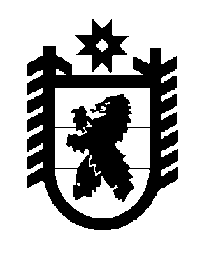 